Job Hazard Analysis Form - Appendix to Job and Person SpecificationPlease tick one of the following statements:Please tick all those that apply, and put N/A if not applicableO – Occasionally (up to 1/3 of time); F – Frequently (up to 2/3 of time); C – Constantly (more than 2/3 of time) ## denotes to HR the need for a full PEHQ to be sent to all applicants for this position.Job Description and Person Specification (HR5)Job Description and Person Specification (HR5)Job Description and Person Specification (HR5)Job DescriptionJob DescriptionJob DescriptionJob DescriptionJob DescriptionJob DescriptionJob DescriptionJob DescriptionJob DescriptionJob DescriptionAcademic Unit/Department:Archaeology Archaeology Archaeology Archaeology Archaeology Archaeology Archaeology Archaeology Archaeology Post Title:Teaching FellowTeaching FellowTeaching FellowTeaching FellowTeaching FellowTeaching FellowTeaching FellowTeaching FellowTeaching FellowCareer Pathway and Level:EREEREERETAETAEMSAMSAMSACAOCareer Pathway and Level:444ERE CategoryAcademic PostsAcademic PostsAcademic PostsAcademic PostsAcademic PostsAcademic PostsNon-Academic PostsNon-Academic PostsNon-Academic PostsERE CategoryAcademicAcademicResearchResearchTeachingTeachingEducation DevelopmentEducation DevelopmentxxPost Responsible to (and Level):Posts Responsible for (and Level):Head of Academic UnitNo direct supervisory responsibility Head of Academic UnitNo direct supervisory responsibility Head of Academic UnitNo direct supervisory responsibility Head of Academic UnitNo direct supervisory responsibility Head of Academic UnitNo direct supervisory responsibility Head of Academic UnitNo direct supervisory responsibility Head of Academic UnitNo direct supervisory responsibility Head of Academic UnitNo direct supervisory responsibility Head of Academic UnitNo direct supervisory responsibility Job Purpose: To teach at undergraduate and/or postgraduate level, and to participate in Academic Unit administration.Job Purpose: To teach at undergraduate and/or postgraduate level, and to participate in Academic Unit administration.Job Purpose: To teach at undergraduate and/or postgraduate level, and to participate in Academic Unit administration.Job Purpose: To teach at undergraduate and/or postgraduate level, and to participate in Academic Unit administration.Job Purpose: To teach at undergraduate and/or postgraduate level, and to participate in Academic Unit administration.Job Purpose: To teach at undergraduate and/or postgraduate level, and to participate in Academic Unit administration.Job Purpose: To teach at undergraduate and/or postgraduate level, and to participate in Academic Unit administration.Job Purpose: To teach at undergraduate and/or postgraduate level, and to participate in Academic Unit administration.Job Purpose: To teach at undergraduate and/or postgraduate level, and to participate in Academic Unit administration.Job Purpose: To teach at undergraduate and/or postgraduate level, and to participate in Academic Unit administration.Key Accountabilities/Primary Responsibilities  Support the teaching objectives of the Academic Unit by delivering teaching to students at undergraduate and/or postgraduate level, through allocated lectures, tutorials, practicals and seminars.  Set and mark coursework and exams, providing constructive feedback to students. Directly supervise students, providing advice on study skills and helping with learning problems.  Identify the learning needs of students and define learning objectives. Develop own teaching materials, methods and approaches, with guidance. Obtain and analyse feedback on own teaching design and delivery to facilitate this. Contribute to the development of new teaching approaches and course proposals, and to the design of curricula which are academically excellent, coherent and intellectually challenging. Continually update own knowledge and understanding of subject area, incorporating knowledge of advances into own teaching contributions.  Investigate innovative teaching, learning and assessment methods and techniques in the sector, and pedagogic research generally, bringing new insights to the Academic Unit.  Contribute to the efficient management and administration of the Academic Unit by performing personal administrative duties as allocated by the Head, e.g. library representative, year tutor, exchange-programme coordinator, etc.% TimeInternal & External Relationships: (nature & purpose of relationships)Member of the Academic Unit Board, Examination Board and of such Academic Unit committees relevant to their administrative duties.  New appointees will be assigned a senior colleague to guide their development and aid their integration into the Academic Unit and university.  Teaching and administrative duties will be allocated by the Head of Academic Unit, within the context of the teaching programmes agreed by the Academic Unit Learning and Teaching Committee.May collaborate with colleagues in other institutions on original teaching and learning practice.Internal & External Relationships: (nature & purpose of relationships)Member of the Academic Unit Board, Examination Board and of such Academic Unit committees relevant to their administrative duties.  New appointees will be assigned a senior colleague to guide their development and aid their integration into the Academic Unit and university.  Teaching and administrative duties will be allocated by the Head of Academic Unit, within the context of the teaching programmes agreed by the Academic Unit Learning and Teaching Committee.May collaborate with colleagues in other institutions on original teaching and learning practice.Special Requirements:Special Requirements:Person SpecificationPerson SpecificationPerson SpecificationPerson SpecificationCriteriaEssentialDesirableHow to be assessedQualifications, Knowledge and Experience:PhD/postgraduate degree or equivalent professional qualifications and experience in relevant subject areaPhD in relevant subject areaDetailed understanding and knowledge of Archaeology Teaching qualification (PCAP or equivalent)Membership of Higher Teaching at undergraduate and/or postgraduate level Planning and Organising:Able to plan, manage, organise and assess own teaching contributionsAble to contribute to the design of course units, curriculum development and new teaching approaches in the Academic UnitProblem Solving and Initiative:Able to develop understanding of complex problems and  apply in-depth knowledge to address themAble to develop original techniques/methods Management and Teamwork: Able to manage and deliver own course units and contribute to team-taught course units Able to directly supervise work of studentsAble to contribute to Academic Unit management and administrative processesWork effectively in a team, understanding the strengths and weaknesses of others to help teamwork developmentCommunicating and Influencing:Communicate new and complex information effectively, both verbally and in writing, engaging the interest and enthusiasm of the target audienceDeliver lectures and seminars in courses relating to different aspects of  (subject area)Able to engage counselling skills and pastoral care, where appropriateWork proactively with colleagues in other work areas/institutions, contributing specialist knowledge to achieve outcomesOther Skills and Behaviours: Positive attitude to colleagues and studentsSpecial Requirements:This post is an office-based job with routine office hazards e.g. use of VDU (if ticked, no further information needs to be supplied)xThis post has some hazards other than routine office e.g. more than use of VDUEnvironmental ExposuresO*FCOutside work Extremes of temperature (e.g. fridge/ furnace)Potential for exposure to body fluids                                                       ##Noise (greater than 80 dba - 8 hrs twa)                                                    ##Exposure to hazardous substances (e.g. solvents, liquids, dust, fumes, biohazards) Specify ………………………………………………………….          ##Frequent hand washingIonising radiation                    Equipment/Tools/Machines usedFood Handling                                                                                         ##Driving university vehicles (e.g. car/van/LGV/PCV)                                   ##Use of latex gloves (note: prohibited unless specific clinical necessity)     ##                                                                      Vibrating tools (e.g. strimmers, hammer drill, lawnmowers)                     ##Physical AbilitiesLoad manual handling Repetitive Crouching/Kneeling/StoopingRepetitive Pulling/PushingRepetitive LiftingStanding for prolonged periodsRepetitive Climbing i.e. steps, stools, laddersFine motor grips (e.g. pipetting)                                                       Gross motor gripsRepetitive reaching below shoulder heightRepetitive reaching at shoulder heightRepetitive reaching above shoulder heightPsychosocial IssuesFace to face contact with publicLone workingShift work/night work/on call duties                                                        ##FOR ACADEMIC UNIT/SERVICE USE ONLYResourceLink Post NumberResourceLink Post NumberResourceLink Post NumberResourceLink Post NumberWhich post does this job report toIs this post a Line Manager?YesNoIf yes, which posts directly report into it?ResourceLink Post NumberResourceLink Post NumberResourceLink Post NumberResourceLink Post NumberPost 1Post 2Post 3Post 4Post 5Post 6Post 7Post 8Please add additional rows as requiredPlease add additional rows as requiredPlease add additional rows as requiredPlease add additional rows as requiredPlease add additional rows as required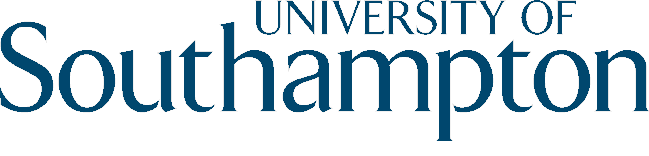 